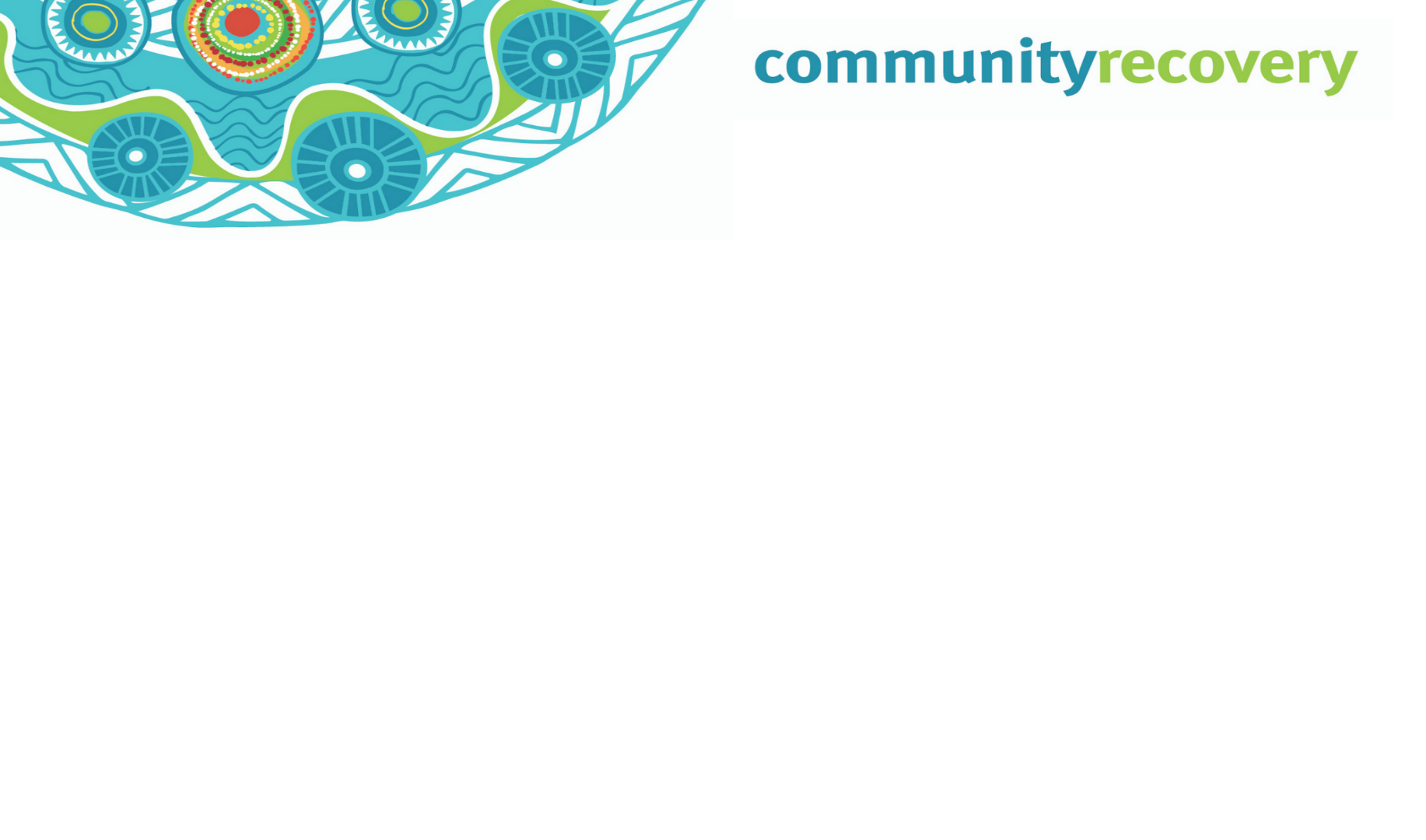 Ol Help en’e Money Ya Po’ YuPlus ol can mekem stret po’ yu wer ol NGO’s po’ support ah services waseh counselling, charitable donations of goods en services, material assistance, ene housing services. Dhem Government services might can helpeh ol pipol were money po dhem same people whodah been affected by dhem damiz (disaster) en can’t meet e dhempla own recovery. (Government = Department of Communities, Child Safety and Disability Services)Money Po’ Help E Yu Wen Ee Gad Disaster (Grant 1)Government bi put e dhis money aside po mina fast one help-e yu po gedi all closs ah all kai kai po yu en ol pamle bor yu plus ol’ medicine ene temporary accommodation.1 person can gedi $180 ol pamle whodah gad 5 pamle members or more can gedi up to $900.Help En’e Money Po’ Pixi Owse Bor Yu (Grant 2)Dhiswan e po’ yu po gedeh money po’ help e yu po puti ol service back on ip yu b lose i any dhem services were house bor yu po’ more dhen 5 days; wasseh electricity, gas, water or sewerage en’e dhiswan e be meke yu suffer ol hardship en’e yu need e help po’ recover.Igad $150 payment po wan person or up to $750 po’ one pamle whodah gad 5 pamle members or more.Money po’ Help e yu o’ pixi House (Grant 3)Dhiswan gibeh money po’ help i ol pipol whodah nor gad insurance or if ol’ e can’t meke claim were insurance bor dhempla. Em po’ help po’pay po’ pixi all something were e be damiz inside lo house. Ol e gor look pass, how muss money yu mekem, e gad income test po gedi dhiswan.1 person e can gedi up to $1765 ol couple or ol pamle can gedi up to this much $5300.Money po’ Help e yu pay po’ pixi yu House Damiz (Grant 4)This money e po’ help i ol’ pipol that own dhempla house en’e yu no gad insurance po’ repair yu house prom ol’ damiz if wan disaster e happen. Ol gor look pass, how muss money yu mekem, e gad income test po gedi dhiswan.1 person e can gedi up to $10,995 ol couple or ol pamle e can gedi up to this much $14,685.Money po’ Connect ol Services lo yu House en mekem Safe (Grant 5) Dhiswan e gibi help po’ ol pipol whodah owndhempla house po’ reconnect ol essentialservices wasseh electricity, gas, water or sewerage ene go pay po’ repair em if I bi damiz prom the disaster.Dhiswan e pay po’ up to 4 service to connect. The most yu go gedem e $200 po’ connect each service. If ol go have to meke ol repairs po’ dhem service items blor yu, the most ol gor pay po’ pix em i $4200.Wiskine Po’ gedi dhem MoneyPo’ meke yu application po’ gedi dhis grant yu can go dher lo the online application form were(https://www.communityrecovery.qld.gov.au/#/) or yu can ring up go po’ the Community Recovery Hotline lo 1800 173 349 igad wan Customer Service Officer gor ansa an em i dher po’ helpeh yu po’ meke the online application, or yu can wantime go dher lo the Community Recovery Hub ip em e open. Po’ pind out more, go ya lo the website www.qld.gov.au/community/disasters- emergencies.Support Financial Assistance- Torres Strait Creole